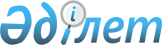 О внесении изменений в решение Аккольского районного маслихата от 20 декабря 2012 года № С 12-1 "О районном бюджете на 2013-2015 годы"
					
			Утративший силу
			
			
		
					Решение Аккольского районного маслихата Акмолинской области от 11 ноября 2013 года № С 25-1. Зарегистрировано Департаментом юстиции Акмолинской области 18 ноября 2013 года № 3881. Утратило силу в связи с истечением срока применения - (письмо Аккольского районного маслихата Акмолинской области от 11 февраля 2014 года № 01-10/19)      Сноска. Утратило силу в связи с истечением срока применения - (письмо Аккольского районного маслихата Акмолинской области от 11.02.2014 № 01-10/19).      Примечание РЦПИ.

      В тексте документа сохранена пунктуация и орфография оригинала.

      В соответствии с подпунктом 4) пункта 2, пунктом 4 статьи 106 Бюджетного кодекса Республики Казахстан от 4 декабря 2008 года, подпунктом 1) пункта 1 статьи 6 Закона Республики Казахстан от 23 января 2001 года «О местном государственном управлении и самоуправлении в Республике Казахстан», Аккольский районный маслихат РЕШИЛ:



      1. Внести в решение Аккольского районного маслихата «О районном бюджете на 2013-2015 годы» от 20 декабря 2012 года № С 12-1 (зарегистрировано в Реестре государственной регистрации нормативных правовых актов № 3591, опубликовано 18 января 2013 года в газетах «Ақкөл өмірі» и «Знамя Родины KZ») следующие изменения:



      пункт 1 изложить в новой редакции:



      «1. Утвердить районный бюджет на 2013-2015 годы, согласно приложениям 1, 2 и 3 соответственно, в том числе на 2013 год в следующих объемах:



      1) доходы – 2 458 405,2 тысяч тенге, в том числе:



      налоговые поступления – 439 587,3 тысяч тенге;



      неналоговые поступления – 7 818,7 тысяч тенге;



      поступления от продажи основного капитала – 38 358 тысяч тенге;



      поступления трансфертов – 1 972 641,2 тысяч тенге;



      2) затраты – 2 455 233,5 тысяч тенге;



      3) чистое бюджетное кредитование – 10 484,7 тысяч тенге, в том числе:



      бюджетные кредиты - 13 064,7 тысяч тенге;



      погашение бюджетных кредитов – 2 580 тысяч тенге;



      4) сальдо по операциям с финансовыми активами – 18 218 тысяч тенге, в том числе:



      приобретение финансовых активов – 18 218 тысяч тенге;



      5) дефицит (профицит) бюджета – -25 531 тысяч тенге;



      6) финансирование дефицита (использование профицита) бюджета - 25 531 тысяч тенге.»;



      приложения 1, 7 к указанному решению изложить в новой редакции согласно приложениям 1, 2 к настоящему решению.



      2. Настоящее решение вступает в силу со дня государственной регистрации в Департаменте юстиции Акмолинской области и вводится в действие с 1 января 2013 года.      Председатель сессии Аккольского

      районного маслихата                        Л.Лауб      Секретарь Аккольского

      районного маслихата                        Д.Салыбекова      "СОГЛАСОВАНО"      Аким Аккольского района                    Т.К.Едигенов

Приложение 1 к решению    

Аккольского районного маслихата

от 11 ноября 2013 года № С 25-1Приложение 1 к решению    

Аккольского районного маслихата

от 20 декабря 2012 года № С 12-1 

Районный бюджет на 2013 год

Приложение 2 к решению    

Аккольского районного маслихата

от 11 ноября 2013 года № С 25-1Приложение 7 к решению     

Аккольского районного маслихата

от 20 декабря 2012 года № С 12-1 

Перечень бюджетных программ города районного значения, поселка, села, сельского округа на 2013 год
					© 2012. РГП на ПХВ «Институт законодательства и правовой информации Республики Казахстан» Министерства юстиции Республики Казахстан
				КатегорияКатегорияКатегорияКатегорияСумма, тысяч тенгеКлассКлассКлассСумма, тысяч тенгеПодклассПодклассСумма, тысяч тенгеНаименованиеСумма, тысяч тенге12345I. ДОХОДЫ2458405,21Налоговые поступления439587,301Подоходный налог455212Индивидуальный подоходный налог4552103Социальный налог176345,31Социальный налог176345,304Налоги на собственность1940711Налоги на имущество1271353Земельный налог147814Налог на транспортные средства489665Единый земельный налог318905Внутренние налоги на товары, работы и услуги196332Акцизы37313Поступления за использование природных и других ресурсов93894Сборы за ведение предпринимательской и профессиональной деятельности62535Налог на игорный бизнес26007Прочие налоги2001Прочие налоги20008Обязательные платежи, взимаемые за совершение юридически значимых действий и (или) выдачу документов уполномоченными на то государственными органами или должностными лицами38171Государственная пошлина38172Неналоговые поступления7818,701Доходы от государственной собственности1829,75Доходы от аренды имущества, находящегося в государственной собственности1822,77Вознаграждения по кредитам, выданным из государственного бюджета702Поступления от реализации товаров (работ, услуг) государственными учреждениями, финансируемыми из государственного бюджета1531Поступления от реализации товаров (работ, услуг) государственными учреждениями, финансируемыми из государственного бюджета15304Штрафы, пени, санкции, взыскания, налагаемые государственными учреждениями, финансируемыми из государственного бюджета, а также содержащимися и финансируемыми из бюджета (сметы расходов) Национального Банка Республики Казахстан31761Штрафы, пени, санкции, взыскания, налагаемые государственными учреждениями, финансируемыми из государственного бюджета, а также содержащимися и финансируемыми из бюджета (сметы расходов) Национального Банка Республики Казахстан, за исключением поступлений от организаций нефтяного сектора317606Прочие неналоговые поступления26601Прочие неналоговые поступления26603Поступления от продажи основного капитала3835801Продажа государственного имущества, закрепленного за государственными учреждениями43071Продажа государственного имущества, закрепленного за государственными учреждениями430703Продажа земли и нематериальных активов340511Продажа земли340514Поступления трансфертов1972641,202Трансферты из вышестоящих органов государственного управления1972641,22Трансферты из областного бюджета1972641,2Функциональная группаФункциональная группаФункциональная группаФункциональная группаСуммаАдминистратор бюджетных программАдминистратор бюджетных программАдминистратор бюджетных программСуммаПрограммаПрограммаСуммаНаименованиеСумма12345II. Затраты2455233,501Государственные услуги общего характера158641,7112Аппарат маслихата района (города областного значения)14654,9001Услуги по обеспечению деятельности маслихата района (города областного значения)14404,9003Капитальные расходы государственного органа250122Аппарат акима района (города областного значения)52241001Услуги по обеспечению деятельности акима района (города областного значения)51523,1003Капитальные расходы государственного органа717,9123Аппарат акима района в городе, города районного значения, поселка, села, сельского округа76208,8001Услуги по обеспечению деятельности акима района в городе, города районного значения, поселка, села, сельского округа75458,8022Капитальные расходы государственного органа750459Отдел экономики и финансов района (города областного значения)15537001Услуги по реализации государственной политики в области формирования и развития экономической политики, государственного планирования, исполнения бюджета и управления коммунальной собственностью района (города областного значения)14897,5003Проведение оценки имущества в целях налогообложения380,7010Приватизация, управление коммунальным имуществом, постприватизационная деятельность и регулирование споров, связанных с этим170011Учет, хранение, оценка и реализация имущества, поступившего в коммунальную собственность88,802Оборона2366,5122Аппарат акима района (города областного значения)2366,5005Мероприятия в рамках исполнения всеобщей воинской обязанности1754,5006Предупреждение и ликвидация чрезвычайных ситуаций масштаба района (города областного значения)61203Общественный порядок, безопасность, правовая, судебная, уголовно-исполнительная деятельность500458Отдел жилищно-коммунального хозяйства, пассажирского транспорта и автомобильных дорог района (города областного значения)500021Обеспечение безопасности дорожного движения в населенных пунктах50004Образование1259895,8464Отдел образования района (города областного значения)1256695,8001Услуги по реализации государственной политики на местном уровне в области образования5496,1003Общеобразовательное обучение1033185005Приобретение и доставка учебников, учебно-методических комплексов для государственных учреждений образования района (города областного значения)12686006Дополнительное образование для детей28744009Обеспечение деятельности организаций дошкольного воспитания и обучения91935,8015Ежемесячная выплата денежных средств опекунам (попечителям) на содержание ребенка-сироты (детей-сирот), и ребенка (детей), оставшегося без попечения родителей12771,8018Организация профессионального обучения18375,6020Обеспечение оборудованием, программным обеспечением детей-инвалидов, обучающихся на дому2268040Реализация государственного образовательного заказа в дошкольных организациях образования32905,3067Капитальные расходы подведомственных государственных учреждений и организаций18328,2467Отдел строительства района (города областного значения)3200037Строительство и реконструкция объектов образования320006Социальная помощь и социальное обеспечение82440,6451Отдел занятости и социальных программ района (города областного значения)82440,6001Услуги по реализации государственной политики на местном уровне в области обеспечения занятости и реализации социальных программ для населения16461,6002Программа занятости19084,3006Оказание жилищной помощи490,9007Социальная помощь отдельным категориям нуждающихся граждан по решениям местных представительных органов11898,7010Материальное обеспечение детей-инвалидов, воспитывающихся и обучающихся на дому813,5011Оплата услуг по зачислению, выплате и доставке пособий и других социальных выплат150,8014Оказание социальной помощи нуждающимся гражданам на дому23919,6016Государственные пособия на детей до 18 лет4730017Обеспечение нуждающихся инвалидов обязательными гигиеническими средствами и предоставление услуг специалистами жестового языка, индивидуальными помощниками в соответствии с индивидуальной программой реабилитации инвалида4891,207Жилищно-коммунальное хозяйство409484,7123Аппарат акима района в городе, города районного значения, поселка, села, сельского округа43264,8007Организация сохранения государственного жилищного фонда города районного значения, поселка, аула (села), аульного (сельского) округа415008Освещение улиц населенных пунктов18142,1009Обеспечение санитарии населенных пунктов3172010Содержание мест захоронений и погребение безродных178011Благоустройство и озеленение населенных пунктов21357,7458Отдел жилищно-коммунального хозяйства, пассажирского транспорта и автомобильных дорог района (города областного значения)12916011Обеспечение бесперебойного теплоснабжения малых городов7211012Функционирование системы водоснабжения и водоотведения5705467Отдел строительства района (города областного значения)353303,9003Проектирование, строительство и (или) приобретение жилья коммунального жилищного фонда112208,5004Проектирование, развитие, обустройство и (или) приобретение инженерно-коммуникационной инфраструктуры28431,3005Развитие коммунального хозяйства3090058Развитие системы водоснабжения и водоотведения в сельских населенных пунктах209574,108Культура, спорт, туризм и информационное пространство328403,9455Отдел культуры и развития языков района (города областного значения)73623,8001Услуги по реализации государственной политики на местном уровне в области развития языков и культуры5706003Поддержка культурно-досуговой работы36810,2006Функционирование районных (городских) библиотек23931,7007Развитие государственного языка и других языков народа Казахстана3181032Капитальные расходы подведомственных государственных учреждений и организаций3994,9456Отдел внутренней политики района (города областного значения)12176,1001Услуги по реализации государственной политики на местном уровне в области информации, укрепления государственности и формирования социального оптимизма граждан5506,1002Услуги по проведению государственной информационной политики через газеты и журналы5670003Реализация мероприятий в сфере молодежной политики1000465Отдел физической культуры и спорта района (города областного значения)11299001Услуги по реализации государственной политики на местном уровне в сфере физической культуры и спорта3922006Проведение спортивных соревнований на районном (города областного значения) уровне1650007Подготовка и участие членов сборных команд района (города областного значения) по различным видам спорта на областных спортивных соревнованиях5727467Отдел строительства района (города областного значения)231305008Развитие объектов спорта и туризма23130510Сельское, водное, лесное, рыбное хозяйство, особо охраняемые природные территории, охрана окружающей среды и животного мира, земельные отношения61670,7459Отдел экономики и финансов района (города областного значения)3514099Реализация мер по оказанию социальной поддержки специалистов3514462Отдел сельского хозяйства района (города областного значения)14387,1001Услуги по реализации государственной политики на местном уровне в сфере сельского хозяйства14387,1463Отдел земельных отношений района (города областного значения)2840,1001Услуги по реализации государственной политики в области регулирования земельных отношений на территории района (города областного значения)1818,1004Организация работ по зонированию земель1022473Отдел ветеринарии района (города областного значения)40929,5001Услуги по реализации государственной политики на местном уровне в сфере ветеринарии6151007Организация отлова и уничтожения бродячих собак и кошек500011Проведение противоэпизоотических мероприятий34278,511Промышленность, архитектурная, градостроительная и строительная деятельность9608,3467Отдел строительства района (города областного значения)5558,3001Услуги по реализации государственной политики на местном уровне в области строительства5558,3468Отдел архитектуры и градостроительства района (города областного значения)4050001Услуги по реализации государственной политики в области архитектуры и градостроительства на местном уровне405012Транспорт и коммуникации60151,6123Аппарат акима района в городе, города районного значения, поселка, села, сельского округа8076,5013Обеспечение функционирования автомобильных дорог в городах районного значения, поселках, аулах (селах), аульных (сельских) округах8076,5458Отдел жилищно-коммунального хозяйства, пассажирского транспорта и автомобильных дорог района (города областного значения)52075,1023Обеспечение функционирования автомобильных дорог50075,1024Организация внутрипоселковых (внутригородских), пригородных и внутрирайонных общественных пассажирских перевозок200013Прочие20491,1123Аппарат акима района в городе, города районного значения, поселка, села, сельского округа9293040Реализация мер по содействию экономическому развитию регионов в рамках Программы «Развитие регионов»9293458Отдел жилищно-коммунального хозяйства, пассажирского транспорта и автомобильных дорог района (города областного значения)6700001Услуги по реализации государственной политики на местном уровне в области жилищно-коммунального хозяйства, пассажирского транспорта и автомобильных дорог6191040Реализация мер по содействию экономическому развитию регионов в рамках Программы «Развитие регионов»509469Отдел предпринимательства района (города областного значения)4498,1001Услуги по реализации государственной политики на местном уровне в области развития предпринимательства и промышленности4498,114Обслуживание долга7459Отдел экономики и финансов района (города областного значения)7021Обслуживание долга местных исполнительных органов по выплате вознаграждений и иных платежей по займам из областного бюджета715Трансферты61571,6459Отдел экономики и финансов района (города областного значения)61571,6006Возврат неиспользованных (недоиспользованных) целевых трансфертов10706,4024Целевые текущие трансферты в вышестоящие бюджеты в связи с передачей функций государственных органов из нижестоящего уровня государственного управления в вышестоящий50865,2III. Чистое бюджетное кредитование10484,7Бюджетные кредиты13064,710Сельское, водное, лесное, рыбное хозяйство, особо охраняемые природные территории, охрана окружающей среды и животного мира, земельные отношения13064,7459Отдел экономики и финансов района (города областного значения)13064,7018Бюджетные кредиты для реализации мер социальной поддержки специалистов13064,7Погашение бюджетных кредитов25805Погашение бюджетных кредитов25801Погашение бюджетных кредитов25801Погашение бюджетных кредитов, выданных из государственного бюджета2580IV. Сальдо по операциям с финансовыми активами18218Приобретение финансовых активов1821813Прочие18218458Отдел жилищно-коммунального хозяйства, пассажирского транспорта и автомобильных дорог района (города областного значения)18218065Формирование или увеличение уставного капитала юридических лиц18218V. Дефицит (профицит) бюджета-25531VI. Финансирование дефицита (использование профицита) бюджета25531Функциональная группаФункциональная группаФункциональная группаФункциональная группаСумма, тысяч тенгеАдминистратор бюджетных программАдминистратор бюджетных программАдминистратор бюджетных программСумма, тысяч тенгеПрограммаПрограммаСумма, тысяч тенгеНаименованиеСумма, тысяч тенге12345II. Затраты136843,101Государственные услуги общего характера76208,8123Аппарат акима района в городе, города районного значения, поселка, села, сельского округа76208,8001Услуги по обеспечению деятельности акима района в городе, города районного значения, поселка, села, сельского округа75458,8Аппарат акима города Акколь13219,6Аппарат акима Богенбайского сельского округа Аккольского района2235,5Аппарат акима аула Азат Аккольского района6326Аппарат акима Карасайского аульного округа Аккольского района8628,2Аппарат акима Кенесского сельского округа Аккольского района7133,7Аппарат акима Наумовского сельского округа Аккольского района6942,7Аппарат акима Новорыбинского сельского округа Аккольского района6935Аппарат акима Енбекского аульного округа Аккольского района6485,5Аппарат акима Урюпинского сельского округа Аккольского района7588,1Аппарат акима Жалгызкарагайского аульного округа Аккольского района6821,9Аппарат акима села Кырык-Кудук Аккольского района3142,6022Капитальные расходы государственного органа750Аппарат акима Кенесского сельского округа Аккольского района300Аппарат акима Наумовского сельского округа Аккольского района150Аппарат акима Урюпинского сельского округа Аккольского района30007Жилищно-коммунальное хозяйство43264,8123Аппарат акима района в городе, города районного значения, поселка, села, сельского округа43264,8007Организация сохранения государственного жилищного фонда города районного значения, поселка, аула (села), аульного (сельского) округа415Аппарат акима города Акколь415008Освещение улиц населенных пунктов18142,1Аппарат акима города Акколь18142,1009Обеспечение санитарии населенных пунктов3172Аппарат акима города Акколь3172010Содержание мест захоронений и погребение безродных178Аппарат акима города Акколь178011Благоустройство и озеленение населенных пунктов21357,7Аппарат акима города Акколь21205Аппарат акима Кенесского сельского округа Аккольского района152,712Транспорт и коммуникации8076,5123Аппарат акима района в городе, города районного значения, поселка, села, сельского округа8076,5013Обеспечение функционирования автомобильных дорог в городах районного значения, поселках, аулах (селах), аульных (сельских) округах8076,5Аппарат акима города Акколь7921,5Аппарат акима Новорыбинского сельского округа Аккольского района40Аппарат акима Кенесского сельского округа Аккольского района11513Прочие9293123Аппарат акима района в городе, города районного значения, поселка, села, сельского округа9293040Реализация мер по содействию экономическому развитию регионов в рамках Программы «Развитие регионов»9293Аппарат акима аула Азат Аккольского района960Аппарат акима Карасайского аульного округа Аккольского района1290Аппарат акима Кенесского сельского округа Аккольского района1564Аппарат акима Наумовского сельского округа Аккольского района1075Аппарат акима Новорыбинского сельского округа Аккольского района1000Аппарат акима Енбекского аульного округа Аккольского района1008Аппарат акима Урюпинского сельского округа Аккольского района1906Аппарат акима Жалгызкарагайского аульного округа Аккольского района490